Aan:	FaculteitsbesturenVan:	SOZ, Jikke Bekker en Isabella van Ophem (kwaliteitsafspraken)dd:	19 juni 2023 Betreft: Format facultair onderwijsjaarverslagBijgaand treft u het format voor een facultair onderwijsjaarverslag aan voor verslagjaar 2022-2023.WijzigingenDe formats voor het opleidingsjaarverslag zijn dit jaar nagenoeg hetzelfde als vorig jaar.Kwaliteitsafspraken: in hoofdstuk 4 wordt faculteiten gevraagd verslag te leggen over de voornemens in het kader van het facultaire Kwaliteitsplan. Dit betreft alleen de kwalitatieve verslaglegging, de financiële rapportage wordt uitgevraagd via het format  van de 12-maands rapportage (hoofdstuk Financiën). We vragen hier niet nogmaals de financiële voortgang na, om dubbel werk te voorkomen, maar voor de verantwoording moeten de twee wel goed op elkaar aansluiten. Dus graag de rapportages binnen de faculteit afstemmen. * De tabel 4.1 wordt voor-ingevuld nagezonden ter aanvulling door de faculteit.Nationaal Programma Onderwijs: in hoofdstuk 5 wordt faculteiten gevraagd verslag te leggen over de NPO-middelen. * De tabel 5.1 wordt voor-ingevuld meegezonden ter aanvulling door de faculteit.Toelichting voor de auteur (portefeuillehouder onderwijs)Het primaire doel van het jaarverslag is een verbetermotor aanzetten. Dat betekent terugkijkend en evaluerend beschrijven wat is gerealiseerd van de voorgenomen plannen en (resultaat) afspraken (check) én het noemen van de verbeterpunten en hoe deze worden aangepakt. Dit om de kwaliteitscirkel plan-do-check-act ook daadwerkelijk rond te maken (act). Feitelijk vormen de voorgenomen maatregelen uit het jaarverslag het jaarplan onderwijs voor de faculteit.Het verslag kijkt terug op het academisch jaar dat op september daarvoor is afgerond en gebruikt de meest recente gegevens die op het moment van opstellen beschikbaar zijn. Het jaarplan kijkt vooruit naar het academische jaar dat reeds gestart is bij de afronding van het jaarverslag. Het verslag is bedoeld om de aansluiting te garanderen tussen de opleidingsjaarverslagen, die de academische kalender volgen en het jaarplan en de 12 maandsrapportage van de faculteit, die het kalenderjaar volgen. De verbeterpunten en maatregelen uit de opleidingsjaarverslagen die opleidingsoverstijgend zijn moeten in dit verslag worden opgepakt. Daarbij moet met name ook aandacht zijn voor mogelijke risico’s (facultaire risicoparagraaf). Het verslag is bedoeld voor intern gebruik. Het is bedoeld voor het faculteitsbestuur om op de juiste manier te kunnen sturen. Daarnaast is het bedoeld als verantwoording en input voor bespreking met het College van Bestuur, die de informatie op haar beurt gebruikt om te sturen in het jaarplan VU. Het is dus niet de bedoeling om voor externe doeleinden/partijen te beschrijven wat er allemaal in het afgelopen jaar is gebeurd. Hopelijk wordt daarmee ook de omvang van het stuk beperkt. Het facultaire onderwijsjaarverslag wordt opgesteld door de portefeuillehouder onderwijs.Facultair onderwijsjaarverslag van <naam faculteit> over <academisch jaar> <naam faculteit> Auteur:Versie:Vastgesteld op: <datum> door <…> DocumentbeheerSamenvatting/boodschap aan College van BestuurIn te vullen na invulling van de rest van het verslag om dubbel werk te voorkomen.Welke punten wil het faculteitsbestuur graag bespreken met het College van Bestuur? Geef evt een verwijzing naar de betreffende paragraaf.Wat ziet het faculteitsbestuur als de belangrijkste ontwikkelingen en behaalde resultaten binnen de faculteit van het afgelopen jaar? Geef evt een verwijzing naar de betreffende paragraaf.Zijn er (structurele) knelpunten aan te wijzen die de kwaliteit van de opleidingen binnen de faculteit bedreigen? Geef evt een verwijzing naar de betreffende paragraaf.Facultaire aandachtspunten uit de opleidingsjaarverslagenGeef een overzicht van de belangrijkste aandachtspunten uit de opleidingsjaarverslagen 2021-2022 en geef hieronder weer welke verbetermaatregelen het faculteitsbestuur neemt. Actie- en verbeterpunten n.a.v. opleidingsjaarverslagen:Besteed hierbij extra aandacht aan de aspecten uit de opleidingsjaarverslagen die vaak opleidingsoverstijgend zijn, zoals samenwerking tussen de verschillende gremia (OLC’s, EC, opleidingsdirecteuren, faculteitsbestuur), personeelsbeleid (formatie(-planning), bevordering van docenten, werving en benoeming van (nieuwe) docenten, docentprofessionalisering, jaargesprekken, loopbaanbegeleiding), gebruik ICT in het onderwijs, voorzieningen (bibliotheekbeleid, onderwijsruimten en studieplekken, ICT), toetsing (aandachtspunten facultair toetsbeleid). Is er aanleiding om nieuwe doelstellingen te formuleren voor 2023-2024? Zo ja, geef ze hieronder weer.Actie- en verbeterpunten n.a.v. opleidingsvisitaties en/of midterm reviews:Wat is de stand van zaken m.b.t. de geformuleerde maatregelen n.a.v visitaties of midterm reviews? Is er aanleiding om nieuwe doelstellingen te formuleren voor 2023-2024? Zo ja, geef ze hieronder weer.Risico’s nav opleidingsjaarverslagen:Ga in op de door de opleidingen benoemde (opleidingsoverstijgende) risico’s, met aandacht voor gevolgen op het niveau van de faculteit. Maak op basis van de risicoparagrafen van de opleidingen een aggregatie van de belangrijkste risico’s voor de faculteit. De uitkomst van deze risicoanalyse kan de faculteit vervolgens als ‘onderwijsrisico’s’ opnemen in de faculteitsbrede risicoparagraaf met strategische, vermijdbare en externe risico’s. 
Een risico wordt gedefinieerd als het mogelijk optreden van een ongewenste en ongeplande gebeurtenis in de toekomst, waarvan de gevolgen het bereiken van de doelstellingen geheel of gedeeltelijk kunnen bedreigen. Hierbij moet benadrukt worden: risico’s nemen is niet iets negatiefs, dat zoveel mogelijk moet worden uitgebannen. Beleid maken en uitvoeren betekent nu eenmaal risico’s nemen. Wel is het noodzakelijk dat er van te voren wordt nagedacht over de mogelijke gevolgen, zodat een afgewogen besluit kan worden genomen. Het doel van het benoemen van de risico’s is het voorkomen, vermijden of verkleinen van de risico’s, met als uiteindelijk ideaal dat de opleiding bij de realisatie van haar of zijn ambities en doelstellingen niet door onverwachte gevolgen wordt gestoord. Er wordt hierbij een onderscheid gemaakt tussen interne (binnen de invloed van de faculteit) en externe risico’s (buiten de directe invloed van de faculteit). Zie voor meer uitleg en voorbeelden van mogelijke risico’s het ‘levende document’ Risicomanagement in het onderwijs (bijlage van H5 van het Handboek Onderwijskwaliteit). OnderwijsgegevensGeef resultaten op facultair niveau m.b.t. instroom, uitval, voortgang, rendement en evaluaties.Zijn er in 2022-2023 facultaire doelstellingen geformuleerd ten aanzien van de instroom, doorstroom en uitstroom van studenten? Zo ja, welke? Zijn er in 2022-2023 facultaire doelstellingen geformuleerd ten aanzien van de evaluaties (cursus/curriculum/NSE/NAE)? Zo ja, welke?Geef ook aan of deze doelstellingen behaald zijn. Maak hierbij gebruik van de kwantitatieve gegevens uit de factsheet van de faculteit en de BSA-gegevens van de faculteit. De cijfers in de factsheets zijn volgens verschillende definities (volledig cohort, kpi en visitatie). De verschillende definities worden toegelicht in de factsheets zelf (laatste pagina).Is er aanleiding om nieuwe doelstellingen te formuleren voor 2023-2024? Zo ja, geef ze hieronder weer.geef een vergelijking met verleden jaar en met de doelen welke positieve ontwikkelingen, wat ging er goed? welke maatregelen zijn genomen, op welke termijn (kt, lt) en door wie? welke verbeterpunten zijn er voor volgend jaar?  Actie- en verbeterpunten n.a.v. Instroom, doorstroom en uitstroom studenten Voortgang kwaliteitsafspraken
4.1 Overzicht facultaire voornemens kwaliteitsafsprakenGeef in onderstaande tabel aan in de kolom ‘Stand van zaken t.o.v. beoogd resultaat t/m 2024’ wat het gerealiseerd resultaat is in academisch jaar 2022-2023 (waar mogelijk doorlopend t/m december 2023) in verhouding tot het beoogd resultaat. Geef daarbij aan of het project op schema loopt om het beoogd resultaat t/m 2024 te behalen. Zo niet, geef dan een toelichting onder de tabel.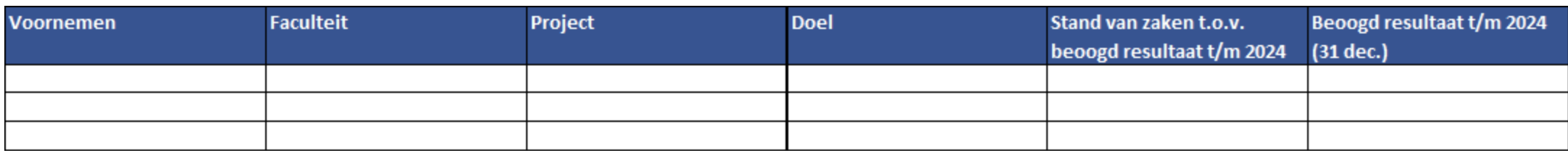 Toelichting op tabel:…4.2 Reflectie van de medezeggenschapDe resultaten (en evt wijzigingen) worden besproken met de fGV. Geef hieronder een korte reflectie van de medezeggenschap weer op de behaalde resultaten en het proces van afgelopen jaar. Dit kan door de medezeggenschap zelf opgesteld worden. Alternatief is een samenvatting of notulen van de bespreking tussen FB en fGV.  Reflectie:…Voortgang NPO-middelen5.1 Overzicht voortgang NPO plannen Maatregel 4 (studentbegeleiding)Geef informatie over de voortgang van de NPO plannen, vallende onder maatregel 4 (studentbegeleiding). Onderstaande tabel dient als voorbeeld. Voor alle faculteiten is aan de hand van de facultaire bestedingsplannen de gekozen thema(s), type besteding(en) en actie(s) al ingevuld. Geef in onderstaande tabel aan in de kolom ‘Beoogd resultaat 2024*’ wat het uiteindelijke doel en dus beoogde resultaat is van de type besteding en/of bijbehorende actie. Geef daarnaast in de laatste kolom ‘Gerealiseerd resultaat t/m 2023 een update over de huidige voortgang. * Het ministerie van OCW heeft besloten de looptijd van de NPO middelen te verlengen en van 2023 een regulier bestedingsjaar te maken, met 2024 als eventueel uitloopjaar.BijlagesFactsheet faculteit (pdf uit DOD)BSA gegevens faculteitSamenvatting opleidingsjaarverslagen. Neem alle eerste hoofdstukken (samenvatting) over uit alle opleidingsjaarverslagen van de faculteit.  Toelichting bij de bijlagesIn het Digitaal Onderwijsdossier (DOD) worden begin oktober de factsheets in pdf aangeboden (zie https://digitaalonderwijsdossier.login.vu.nl/ ). Deze factsheets worden als bijlage bijgevoegd bij het facultair onderwijsjaarverslag. Op de cijfers dient gereflecteerd te worden in H3 van het jaarverslag (onderwijsgegevens).In VUdata staan verschillende rapporten die een indruk geven van de cijfers: Factsheets (deze worden dus vanaf 6 oktober in pdf omgezet en aangeboden in DOD).Opleidingsjaarverslagen – Tentamenrendement Opleidingsjaarverslagen – Exchange studentenElk van deze rapporten kent een handleiding met precieze definities en uitleg voor gebruik van het rapport (in het geval van de factsheets zit de toelichting in het rapport).De gegevens m.b.t. BSA moeten door de faculteit zelf worden gegenereerd. VersieDatumBesproken metAard wijziging0.10.20.30.4….Doelstelling/actie/verbeterpuntPer wanneer te realiserenDoor wieOpleiding Doelstelling/actie/verbeterpuntPer wanneer te realiserenDoor wieRisico Kernachtige korte omschrijving van het risico Soort RisicoIntern of extern risico (binnen of buiten de invloed van de faculteit)Prioritering risicoLaag-Middel-HoogOntwikkeling Is het een nieuw risico of bestaand? Indien bestaand: het risico is toegenomen/ gelijk gebleven/ afgenomen /verdwenen? Maatregelen Korte aanduiding van de maatregelen die de faculteit heeft genomen om de kans op het optreden van de ongewenste gebeurtenis te verminderen Eigen Oordeel De genomen maatregelen zijn voldoende/onvoldoende Het resterend risico is acceptabel/nog niet acceptabel VerantwoordelijkeBenoem de eindverantwoordelijke(n) (indien meerdere, geef aan voor welke maatregel personen eindverantwoordelijk zijn)Doelstelling/actie/verbeterpuntPer wanneer te realiserenDoor wieFaculteitThemaType BestedingActieBeoogd resultaat 2024*Gerealiseerd resultaat t/m 2023